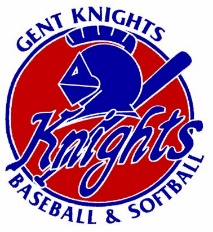 Uw persoonsgegevens worden verwerkt door BBSC Gent Knights vzwOude Scheldeweg 29050 Gentbrugge info@gentknights.be voor ledenbeheer en organisatie van activiteiten op basis van uw relatie met de club als gevolg van uw inschrijving envoor direct marketing (om u op de hoogte te houden van onze activiteiten).Dit gebeurt op basis van ons gerechtvaardigd belang om sport aan te bieden. Indien u niet wilt dat wij uw gegevens verwerken met het oog op direct marketing, volstaat het ons dat mee te delen op info@gentknights.be . Via dat adres kunt u ook altijd vragen welke gegevens wij over u verwerken en ze verbeteren of laten wissen, of ze vragen over te dragen. Een meer uitgebreid overzicht van ons beleid op het vlak van verwerking van persoonsgegevens verschijnt nog voor de start van ons sportseizoen op onze website, www.gentknights.be . Sportieve groeten, Het bestuur van de Gent Knights